Publicado en Madrid el 05/05/2021 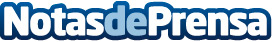 Comparar presupuestos es la clave para obtener la máxima rentabilidad en las obras, sugiere VIP ReformasPosiblemente es una de las tareas que se suele pasar por alto al acometer una rehabilitación en una edificación y, en realidad, tiene una importancia "vital" para conseguir la máxima rentabilidad en estos procedimientos, según señalan los profesionales de Vip ReformasDatos de contacto:VIP Reformas900 902 908Nota de prensa publicada en: https://www.notasdeprensa.es/comparar-presupuestos-es-la-clave-para-obtener Categorias: Nacional Finanzas Interiorismo Construcción y Materiales http://www.notasdeprensa.es